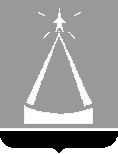 ГЛАВА  ГОРОДСКОГО  ОКРУГА  ЛЫТКАРИНО МОСКОВСКОЙ  ОБЛАСТИПОСТАНОВЛЕНИЕ  25.01.2024  №   44-п  г.о. ЛыткариноО признании утратившим силу административного регламента предоставления муниципальной услуги «Выдача архивных справок, архивных выписок, архивных копий и информационных писем на основании архивных документов, созданных с 1 января 1994 года» В соответствии с Законом Московской области от 07.07.2023                         № 137/2023-ОЗ «О прекращении осуществления органами местного самоуправления городских округов Московской области отдельных государственных полномочий Московской области по хранению, комплектованию, учету и использованию архивных документов, отнесенных к собственности Московской области, и внесении изменений в законы Московской области «Об архивном деле в Московской области» и «О собственности Московской области», постановлением главы городского округа Лыткарино от 28.09.2023 № 584-п «О передаче архивных фондов и архивных коллекций, находящихся в собственности городского округа Лыткарино», постановляю:1. Признать утратившими силу:Административный регламент предоставления муниципальной услуги «Выдача архивных справок, архивных выписок, архивных копий и информационных писем на основании архивных документов, созданных с 1 января 1994 года», утвержденный постановлением главы городского округа Лыткарино Московской области от 14.07.2021 № 383-п;1.2.   постановление главы городского округа Лыткарино от 20.10.2011 № 518-п «О внесении изменений в Административный регламент предоставления муниципальной услуги «Выдача архивных справок, архивных выписок, архивных копий и информационных писем на основании архивных документов, созданных с 1 января 1994 года»;1.3.  постановление главы городского округа Лыткарино Московской области от 25.03.2022 № 146-п «О внесении изменений в Административный регламент предоставления муниципальной услуги «Выдача архивных справок, архивных выписок, архивных копий и информационных писем на основании архивных документов, созданных с 1 января 1994 года»;постановление главы городского округа Лыткарино Московской области от 21.04.20122 № 243-п «О внесении изменений в Административный регламент предоставления муниципальной услуги «Выдача архивных справок, архивных выписок, архивных копий и информационных писем на основании архивных документов, созданных с 1 января 1994 года». Начальнику общего отдела Администрации городского округа Лыткарино (Е.В. Сыпко) обеспечить опубликование настоящего постановления в установленном порядке и размещение на официальном сайте городского округа Лыткарино Московской области в сети «Интернет». Настоящее постановление вступает в силу с даты его официального опубликования.4. Контроль за исполнением настоящего постановления возложить на заместителя главы городского округа Лыткарино – управляющего делами   Е.С. Завьялову.К.А. Кравцов